zapsat do sešitu:GERUND (-ING FORM)      				(gerundium)♦ tvoříme přidáním koncovky –ing ke slovesu♦ play → playing   work → working   dance → dancing   run → runningpročístPravopisné změnyNež se zaměříme na použití tohoto času, je třeba si zmínit několik pravopisných změn, ke kterým dochází, pokud se za sloveso přidá koncové -ING. Je třeba si zde pamatovat následující:koncové -e odpadáPokud přidáváte -ING za sloveso zakončené na -E, musíte E odstranit:have – haveing – having
come – comeing – comingkoncové -y nikdy neodpadáAsi už víte, že pokud přidáváme za slovo koncové -S  a na konci je -Y, musíme zohlednit, zda před ním je souhláska nebo samohláska: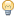 country – countries 
boy – boys Zde však toto pravidlo neplatí. Pokud přidáváme -ING za -Y, je úplně jedno, jak jsou kladena písmenka před ním. Angličtina totiž nemá problém s písmenky Y a I za sebou:stay – staing – staying
cry – cring – cryingkoncová souhláska se někdy zdvojujeAsi nejnáročnější změna pro začátečníky je zdvojení koncové souhlásky. Např:shop – shopping
sit – sitting
swim – swimmingK této změně dochází v případě, že infinitiv jednoslabičného slovesa končí na souhlásku, před níž je jedna samohláska:SHOP (poslední tři písmena jsou souhláska – samohláska – souhláska)
shoppingSIT (tato písmena jsou souhláska – samohláska – souhláska)
sittingSWIM (poslední tři písmena jsou souhláska – samohláska – souhláska)
swimmingAle pozor:COME (zde je na konci E, které odpadá, a už se nic nemění)
comming
comingc) udělat cvičeníhttps://www.ego4u.com/en/cram-up/grammar/infinitive-gerund/exercises?21https://www.ego4u.com/en/cram-up/grammar/infinitive-gerund/exercises?20https://www.myenglishpages.com/site_php_files/grammar-exercise-gerunds.php